Norsk Sykepleierforbund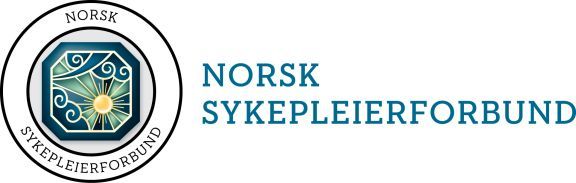 Troms og Finnmark ÅRETS SYKEPLEIERDen som tildeles prisen som Årets sykepleier skal fremme en sykepleietjeneste i Florence Nightingales ånd, tilpasset det moderne samfunn med faget i front. Den skal være en motivasjonsfaktor i arbeidet med å fremme sykepleiekvalitet og faglig forsvarlighet i praksis, samt stimulere til et godt og inspirerende læringsmiljø. Prisen skal fremme anerkjennelse for sykepleie som fag og tjeneste, og bidra til å verne om verdier som ivaretar mennesker med sykdom og skade.VurderingskriterierKandidaten må tilhøre NSF Troms og Finnmark, samt arbeide i Troms og Finnmark, herunder også UiT Narvik, UNN Narvik og UNN Svalbard.Prisen tildeles en eller en gruppe av sykepleiere som har vært med på å utvikle eller profilere sykepleierfaget på en positiv måte.Vi ber om at det oppgis to referanser, og at lokal tillitsvalgt er orientert om at kandidaten er foreslått.Prisen består avDiplom Nordnorsk kunst til en verdi av ca kr. 5000Gavekort på kr. 500 tildeles forslagsstillerSykepleiere som er foreslått tidligere kan foreslås igjen.Forslagstillere kan være sykepleiere, studenter, lærere, ledere og andre med god kjennskap til praksis, og må ikke være medlem i NSF.Prisen administreres av fylkeskontoret. Informasjon om prisen publiseres på NSF Troms og Finnmarks nettside og i nyhetsbrev. Frist for innsending av forslagForslag sendes på vedlagte mal til fylkeskontoret innen den dato som blir satt av fylkeskontoret. Kunngjøring må senest offentligjøres 1 måned før forslagsfrist.NominasjonskomitéNominasjonskomitéen består av fem medlemmer fra fylkesstyret, bredt sammensatt av representanter fra helseforetak, kommunehelsetjeneste og geografisk spredning, samt en eller begge nestlederne. Nominasjonskomitéen velges for to år av gangen.FORSLAG PÅ KANDIDAT TIL ÅRETS SYKEPLEIER 2024Begrunnet forslag sendes innen 30. august 2024 til tromsogfinnmark@nsf.noNavn:Medlemsnr.:Adresse:Adresse:e-post:Telefon:Arbeidsgiver og arbeidssted:Arbeidsgiver og arbeidssted:Begrunnelse (må bygges på kriteriene nevnt ovenfor, benytt evt eget ark):Begrunnelse (må bygges på kriteriene nevnt ovenfor, benytt evt eget ark):Sted:Dato:Forslagsstillers underskrift:Forslagsstillers underskrift: